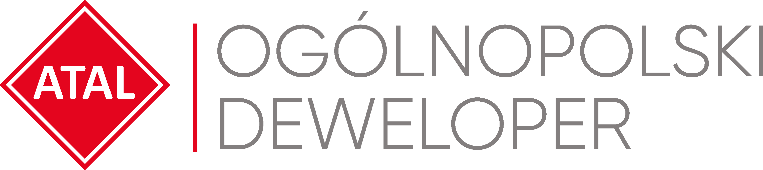 Warszawa, 24 luty 2021 rokuMieszkanie wykończone pod klucz – czy to się opłaca?W Europie mieszkanie wykończone pod klucz to standard, w Polsce nadal rzadziej wybierana opcja – wciąż dominuje stan deweloperski. W ostatnich latach widoczny jest jednak wzrost zainteresowania wykończonymi przez dewelopera i gotowymi do zamieszkania lokalami. Po części wynika to z udoskonalania oferty w kierunku personalizacji – nabywcy mogą liczyć na coraz większe możliwości dopasowania do potrzeb i oczekiwań. Do wykończenia pod klucz przekonuje również oszczędność czasu i wygoda płynąca z powierzenia koordynacji wszystkich prac jednemu wykonawcy, a także kontrola nad wydatkami. Na krajowym rynku pierwotnym dominuje standard deweloperski mieszkań – rozwiązanie prawie nieznane w Europie. To przysłowiowe cztery ściany, czyli betonowa wylewka na podłodze, tynki na ścianach, okna i drzwi wejściowe. Całą resztą trzeba zająć się samodzielnie. Alternatywą jest mieszkanie wykończone w standardzie pod klucz, zasadniczo różniące się zaawansowaniem prac wykończeniowych, które w praktyce oznacza lokal gotowy do umeblowania. Decydując się na skorzystanie z oferty wykończenia pod klucz w ramach ATAL Design klient odbiera mieszkanie, które ma już gotowe podłogi, pomalowane ściany, drzwi oraz w pełni wyposażoną łazienkę. Zostaje więc jedynie umeblowanie pozostałych pomieszczeń. To niezwykle wygodne rozwiązanie, z którego skorzystało już ponad 6 tys. klientów ATAL– wyjaśnia Angelika Kliś, Członek Zarządu ATAL S.A.   Własne i wykończone MPopyt na wykończone mieszkania z rynku pierwotnego rośnie. Jeszcze do niedawna z opcji wykończenia pod klucz korzystali głównie inwestorzy, którym zależało na możliwie szybkim czerpaniu zysków z najmu. Obecnie decyzję o powierzeniu deweloperowi prac wykończeniowych równie często podejmują osoby kupujące mieszkanie dla siebie i rodziny. Obserwowany od kilku lat rosnący popyt na wykończenie lokalu w standardzie pod klucz po części wynika z jeszcze większej dbałości o dopasowanie oferty do zróżnicowanych potrzeb i gustów klientów. W ATAL Design oferujemy trzy pakiety, lecz są one jedynie punktem wyjścia – możliwości personalizacji projektu są w zasadzie nieograniczone. Klienci mogą dowolnie wybierać z szerokiej kolekcji dostępnych materiałów, ale także proponować własne pomysły na aranżacje– mówi Angelika Kliś, Członek Zarządu ATAL S.A.   Oszczędność czasu i kontrola nad wydatkami    Przewagą wykończenie pod klucz od dewelopera jest współpraca z architektem, uwolnienie się od konieczności robienia budowlanych zakupów oraz problemu z poszukiwaniem i nadzorowaniem ekip remontowych. Wszystko to oznacza oszczędność czasu. Ponadto powierzając deweloperowi wykończenie mieszkania, można do niego wprowadzić się szybciej. Dzieje się tak dlatego, że prace nad wykończeniem wnętrza prowadzone mogą być jeszcze na etapie budowy budynku, czyli na długo przed oficjalnym przekazaniem kluczy.Wykończenie nieruchomości dające możliwość szybkiego zamieszkania ma wiele atutów, ale wiąże się z wyższą stawką za metr kwadratowy. To bywa argumentem przemawiającym za samodzielnym wykończeniem lokum, nie zawsze jednak jest to słuszne podejście. Decyzja o wykańczaniu mieszkania we własnym zakresie zazwyczaj wiąże się z szeregiem niespodziewanych kosztów, z których właściciele lokalu nie zdają sobie początkowo sprawy. Ponadto laik podczas zakupów budowlanych wiele materiałów kupuje w większej ilości – z zapasem, tak „na wszelki wypadek”, aby ich nie zabrakło. Przed pułapką niedoszacowanych kosztów i zbędnych wydatków na niespożytkowane materiały ustrzec się można wybierając dopasowany do budżetu wariant wykończenia od dewelopera. Proponowane pakiety zawierają wyselekcjonowane materiały i wyposażenie z różnych półek cenowych, co pozwala dopasować ofertę do zasobności portfela. Więcej informacji na www.ataldesign.plATAL S.A. (www.atal.pl) to czołowy polski deweloper z bogatym, 30-letnim doświadczeniem na rynku nieruchomości. Spółka realizuje inwestycje w trzech sektorach – mieszkaniowym, komercyjnym oraz w segmencie apartamentów inwestycyjnych. Założycielem i właścicielem ATAL jest Zbigniew Juroszek. W aktualnej ofercie znajdują się inwestycje deweloperskie realizowane w aglomeracji śląskiej, Krakowie, Łodzi, Wrocławiu, Warszawie, Trójmieście i Poznaniu. Wynikami sprzedaży ATAL zapewnia sobie czołową pozycję wśród największych przedsiębiorstw w branży. ATAL jest członkiem Polskiego Związku Firm Deweloperskich. W 2013 roku obligacje spółki zadebiutowały na rynku Catalyst, a od 2015 roku akcje ATAL notowane są na Giełdzie Papierów Wartościowych w Warszawie. Dodatkowych informacji udziela:Agnieszka Fabich-LaszkowskaSpecjalista ds. PR
e-mail: pr@atal.pl